Supplementary MaterialSupplementary TableSupplementary Table 1Table S1. Details of study treatments and post-progression therapiesAbbreviations: SBRT-IO, combined stereotactic body radiotherapy and immunotherapy; TACE, transarterial chemoembolisation; SIRT, selective internal radiotherapy; NA, not applicable.* One patient with two lesions and one patient with three lesions received 35Gy in 5 fractions. One patient with two lesions and two patients with three lesions received the same SBRT dosage (37.5Gy in 5 fractions) (i.e. total 7 patients with 10 lesions received 35Gy in 5 fractions; total 5 patients with 10 lesions received 37.5Gy in 5 fractions).Supplementary FiguresSupplementary Figure 1Figure S1. Kaplan-Meier curves of (A) PFS and (B) OS in patients of the TACE arm of different time periodsFig. S1A. Kaplan-Meier curves of PFS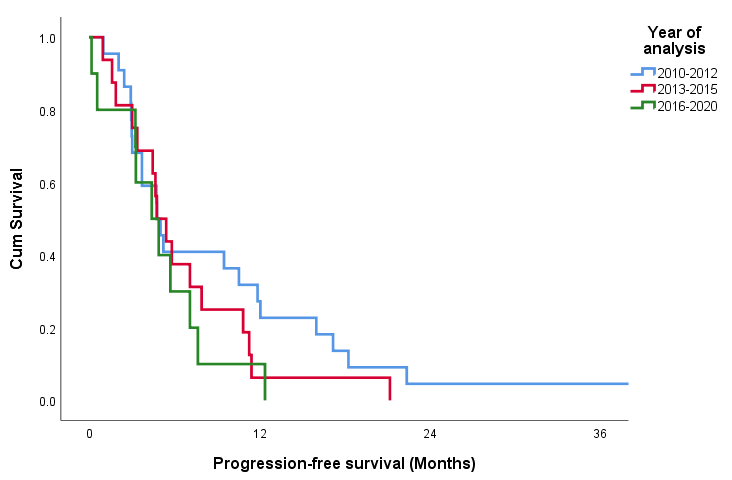 Fig. S1B. Kaplan-Meier curves of OS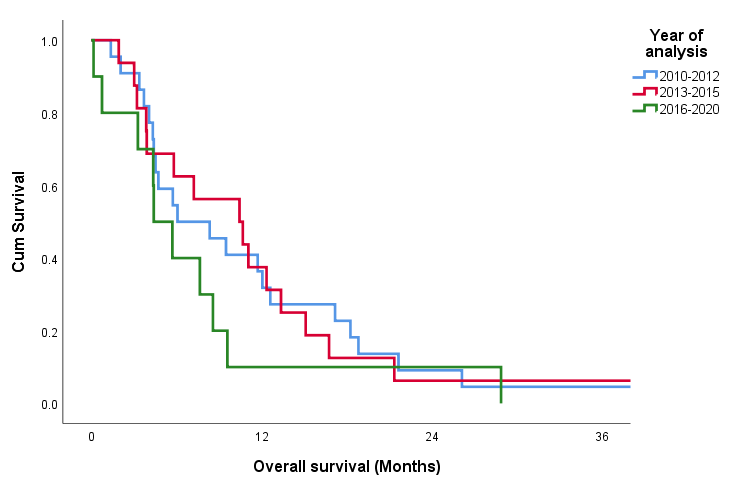 Abbreviations: TACE, transarterial chemoembolisation; N, number of patients; PFS, progression-free survival; OS, overall survivalSupplementary Figure 2Figure S2. 69 years old female presented with bi-lobed HCC. The largest lesion (12cm) was irradiated with SBRT (32.5Gy in 5 fractions) followed by 10 cycles of immune checkpoint inhibitors, achieved complete response in both the irradiated lesion and out-of-field lesions.(1) Arterial phase (2) Axial contrast CT image before SBRT-IO showing bi-lobed HCC(1) Arterial phase (2) Axial contrast CT at 20-month follow-up time after SBRT-IO showing complete response of tumoursCoronal contrast CT image before SBRT-IOCoronal contrast CT image at 20-month follow-up time after SBRT-IOCoronal PET/CT image at 20-month follow-up time after SBRT-IOAbbreviations: HCC, hepatocellular carcinoma; SBRT, stereotactic body radiotherapy; CR, complete response; N, number of lesionsSBRT-IO N=16Matched TACE N=48Median sessions of TACE, rangeNA2 (1–16)Median number of cycles of nivolumab, range 10 (1 – 20)NASBRT doseMedian, range27.5 Gy in 5 fractions, n30 Gy in 5 fractions, n32.5 Gy in 5 fractions, n35 Gy in 5 fractions, n*37.5 Gy in 5 fractions, n*35 Gy (27.5–37.5 Gy) 11275NAPost-progression therapy, nMultiple lines of systemic therapies SorafenibSIRT11006051Time periodNPFS (months)Median, rangeP valueOS (months)Median, rangeP value2010–2012225.03 (0.99–42.18)0.3147.23 (1.38–57.23)0.4482013–2015164.73 (0.95–21.19)0.3147.23 (1.94–51.02)0.4482016–2020104.65 (0.16–12.39)0.3145.06 (0.16–28.88)0.448A1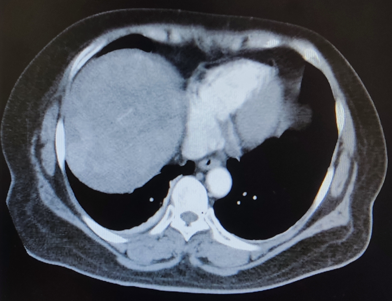 B1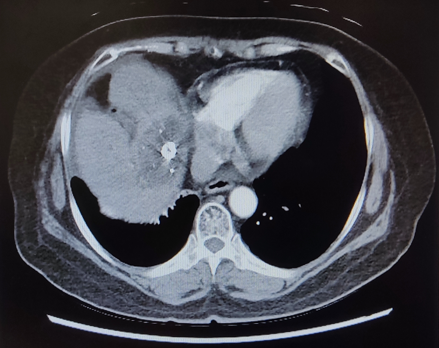 A2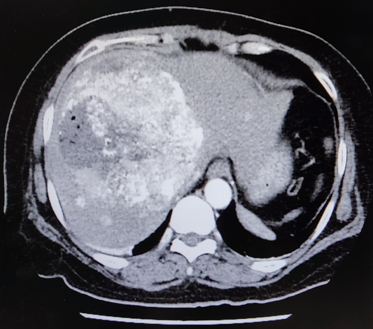 B2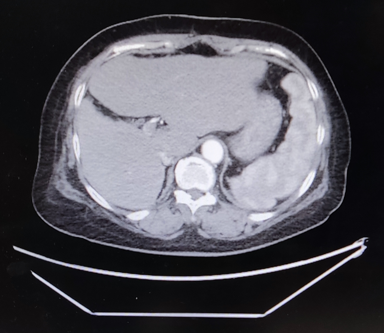 C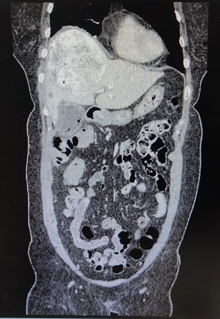 D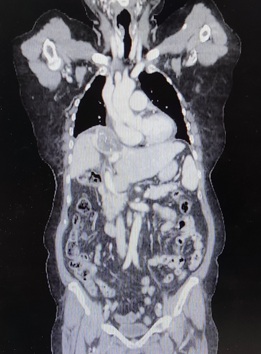 E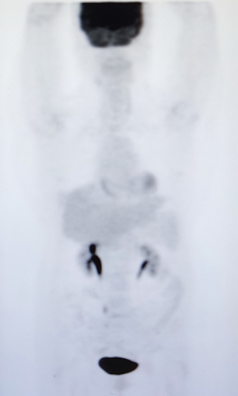 